December 24, 2023	Fourth Sunday of AdventToday is a very busy liturgical day! In the morning we celebrate the Fourth Sunday of Advent, and later in the day we celebrate the Christmas Eve Vigil. There is no Fourth week of Advent because we will enter the Christmas season. On Sunday morning the fourth candle is lit on the Advent wreath representing Love. On this fourth Sunday of Advent, the liturgy shifts our attention from John the Baptist to Mary, the mother of Jesus. We are familiar with the story of the Annunciation, when God announced the birth of Jesus as we make our final preparations for our celebration of the Incarnation. The angel Gabriel visited Mary, a virgin betrothed to a man named Joseph. Mary greeted the angel’s news with awe and wonder and asked how it could be possible that she could give birth to a child. In his reply, the angel Gabriel announced the seemingly impossible reality: the child to be born would be conceived by the power of the Holy Spirit and would be God’s own Son. Mary’s response to the angel, which is called her fiat, is an example of complete faith and obedience to God.Mary’s example of faith and obedience to God, traits which permitted her to receive the angel’s message that God’s Son would be born as a human person, as one of us.At this time, we rejoice in the endless love that God has for us, which is made apparent in the birth of his Son. We reflect on the good news of God's love divine brought to us from the angel Gabriel.Becoming Missionary Disciples- The challenges of faith is to recognize God’s plan for us and to remain open to God’s will and God’s actions in our world. Filled with God’s grace, Mary models for us the kind of faith that is needed to cooperate in God’s plan of salvation. Like Mary, we are given the awesome opportunity to cooperate in God’s saving plan. On this final Sunday of Advent, our Gospel invites us to consider how our preparations for Christmas have made us more aware of God’s grace working in our lives.1st Reading: 2 Sm 7:1-5, 8b-12, 14a, 16 Responsorial Psalm:Ps 89:2-3, 4-5, 27, 29 Second Reading:Rom 16:25-27 Gospel:Lk 1:26-38Note to all families,First of all, from our oﬃce to your homes, we wish you a Very Blessed Christmas season. We thank you for your support as you use these publications with your families.The Diocese of Syracuse is very happy to have launched a new website platform. The new website includes a page from our oﬃce to support faith in the family. There are many resources for you, but most of all we want to let you know that the BuildingFaith@Home pages can be found at:syracusediocese.org/partnering- with-familiesYou may also sign up to receive the weekly editions directly to your email by registering at:bit.ly/Register-Building-FaithFamily Table Talk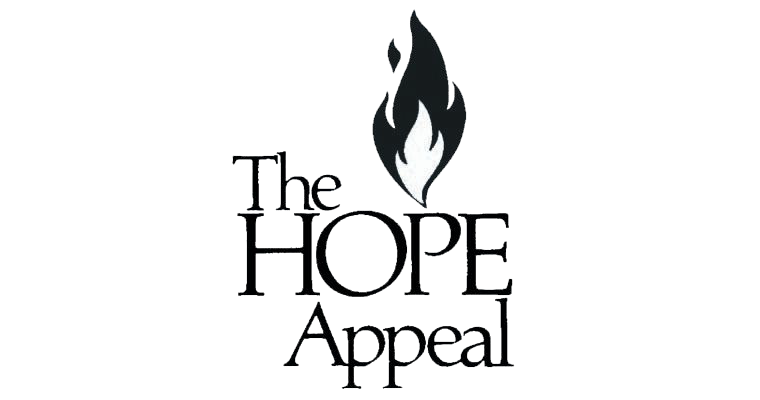 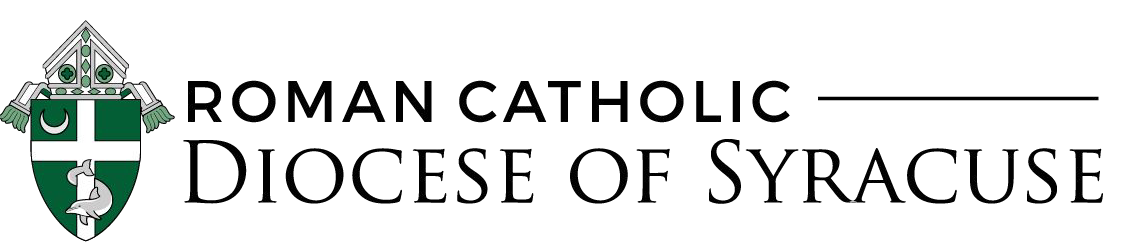 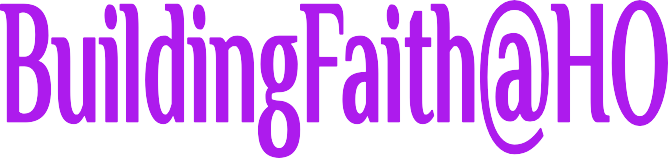 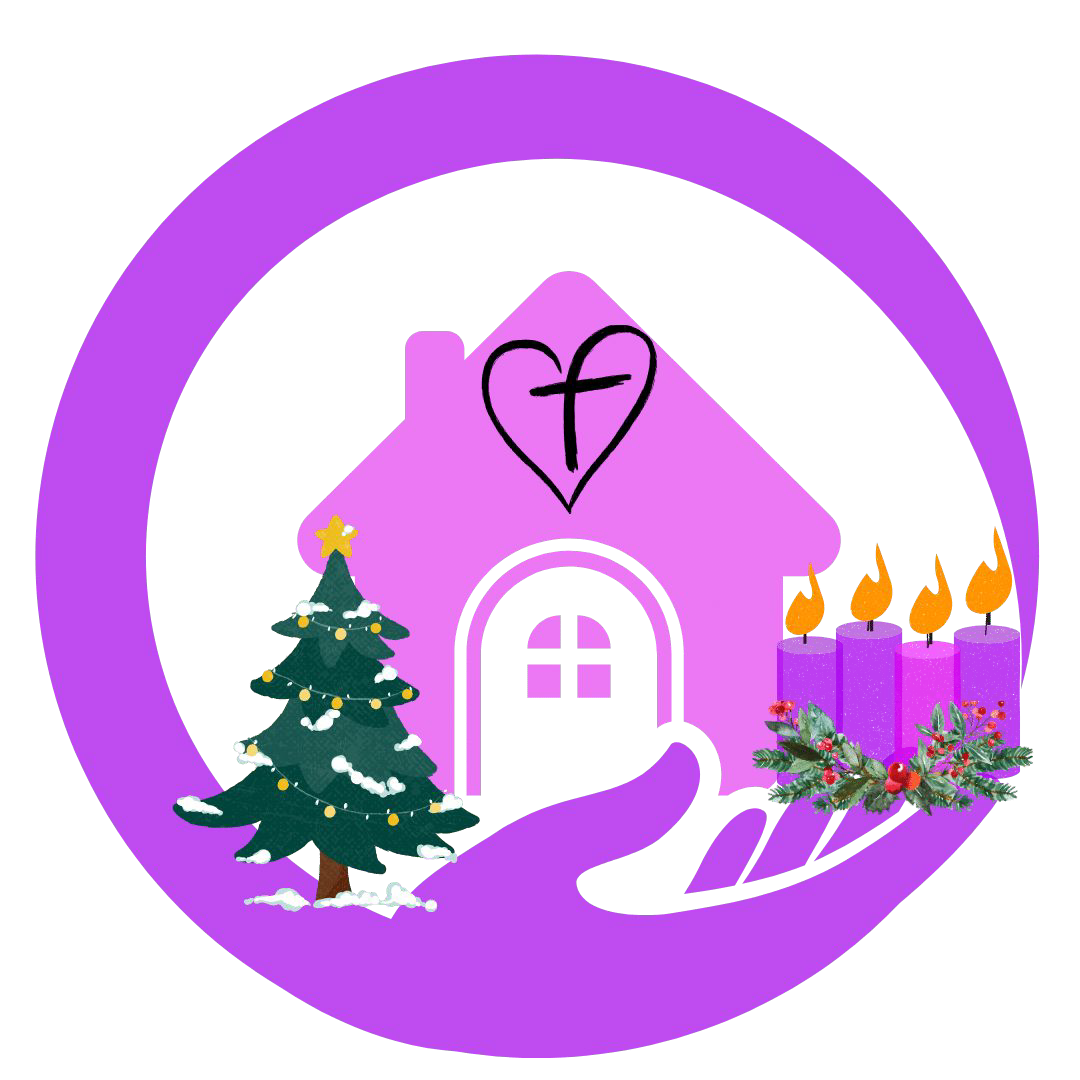 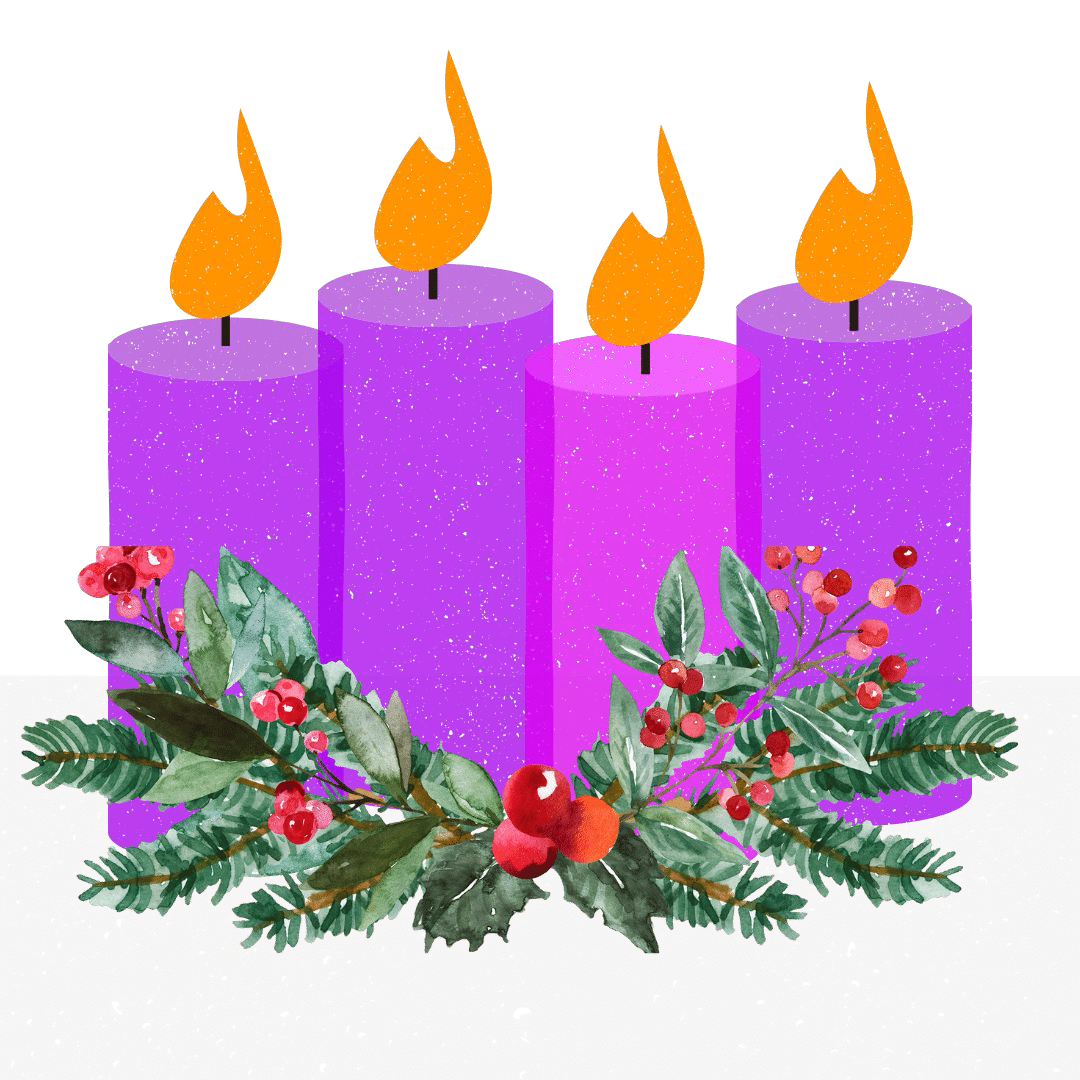 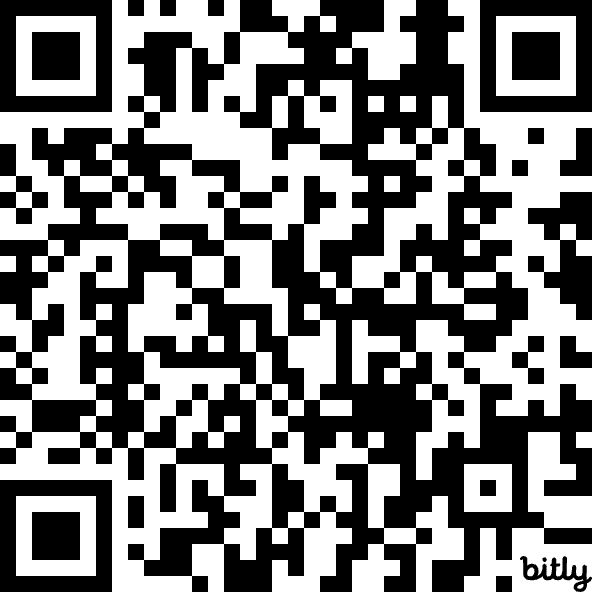 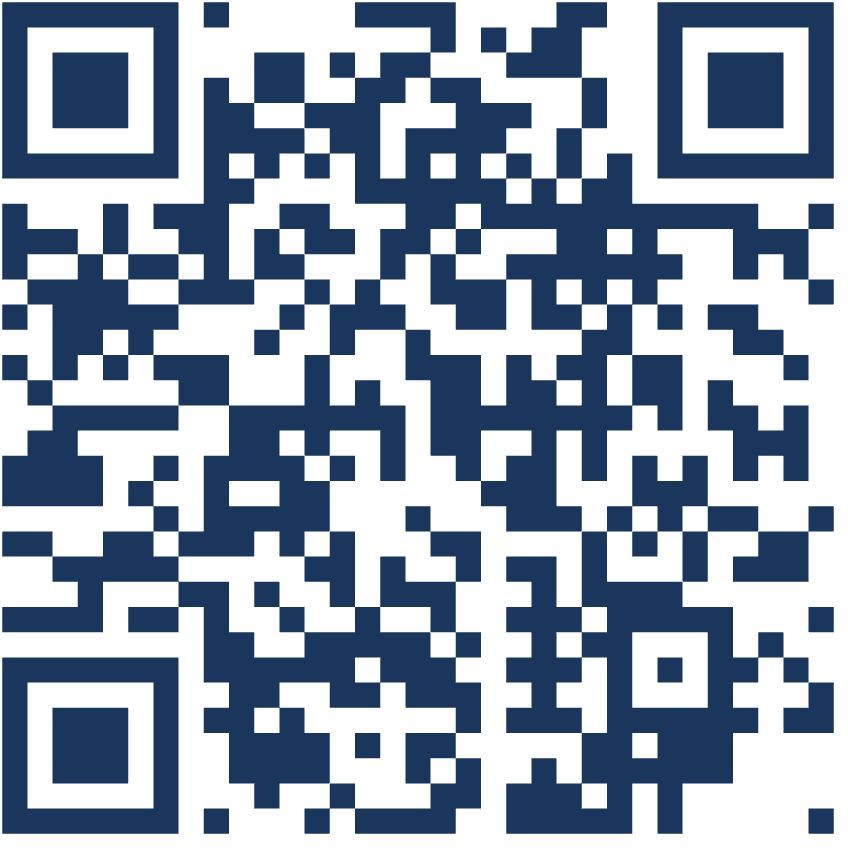 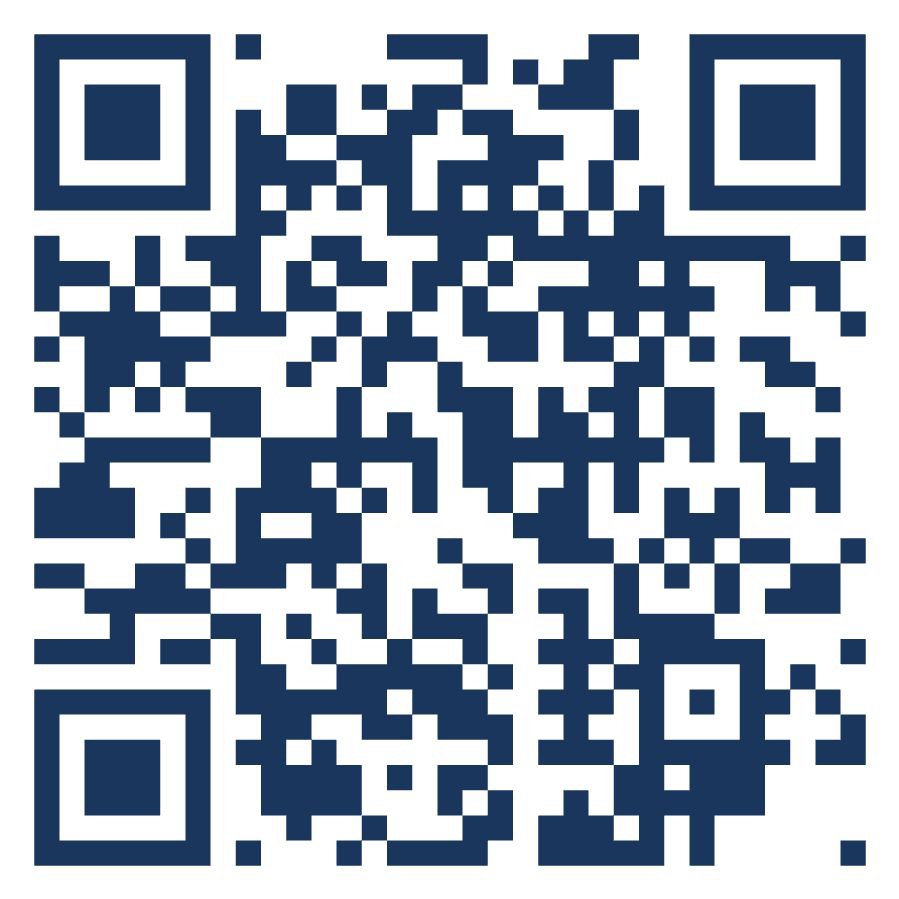 For the whole family…How can Mary’s faith in God help you to say yes to God in your own life?“In what ways can we show God’s love to others?”Candle Name: the Angel's CandleThe Fourth Week of Advent Represents: Love Candle Color: PurpleDuring the final week of Advent we rejoice in the love that God has for us, which is made apparent in th birth of his Son. We reflect on the good news of God's love brought to us from the angel Gabriel.Links for More Ideas, Activities & Resources FYI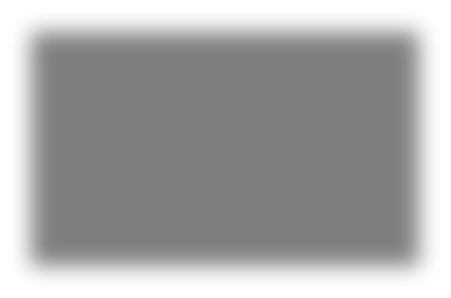 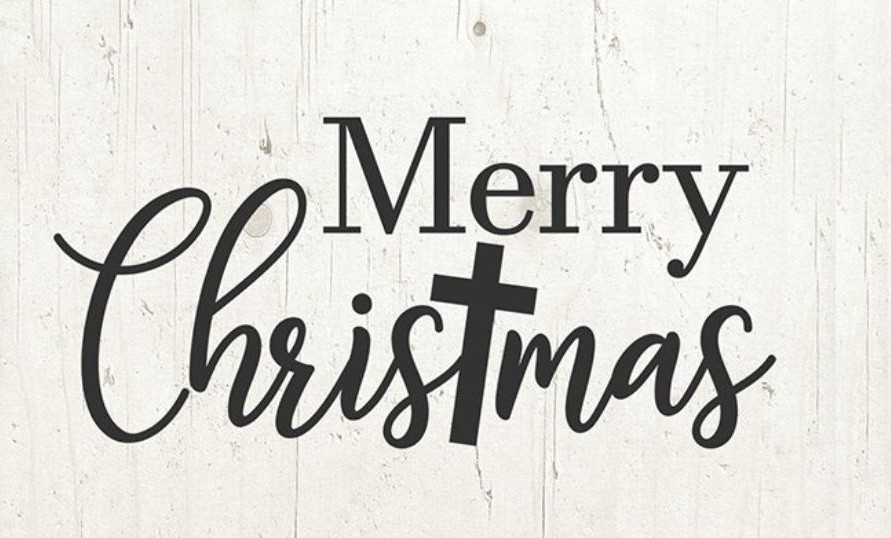 Diocese of Syracuse: Twelve Days of Christmas with the Saints (Family Faith Builder) DynamicCatholic.com - The Catholic Meaning of the 12 Days of Christmas (Family Faith Builder) Catholicicing.com - Epiphany House Blessing with Chalk (Family Faith Builder) LoyolaPress.com - New Year’s Prayer (Family Faith Builder)Please note that our next issue will not be published until January 14, as we enter Ordinary Time once again.This resource is meant to be used in a digital format with hyperlinks,Digital Format can found at:syracusediocese.org/partnering-with-familiesPrayer Time This Week!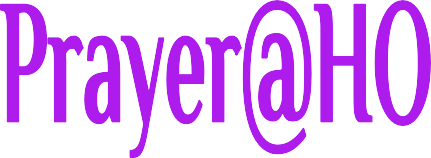 Cut & Pray!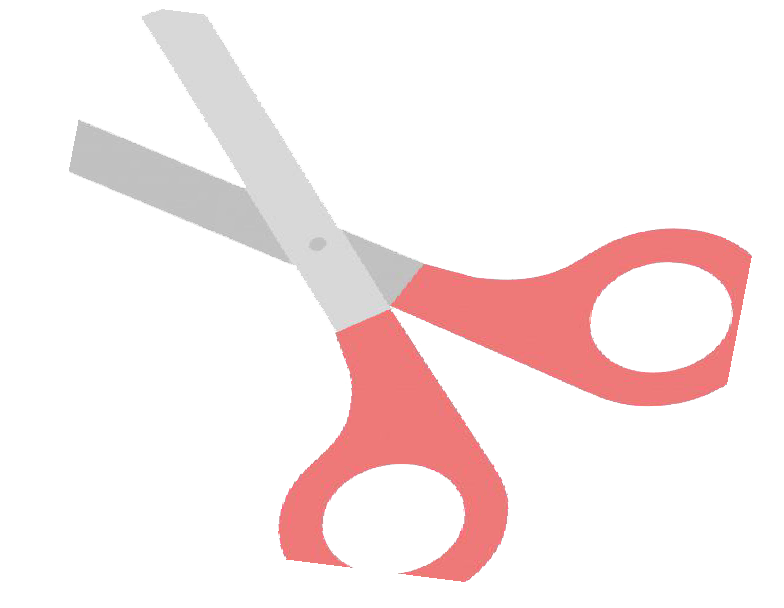 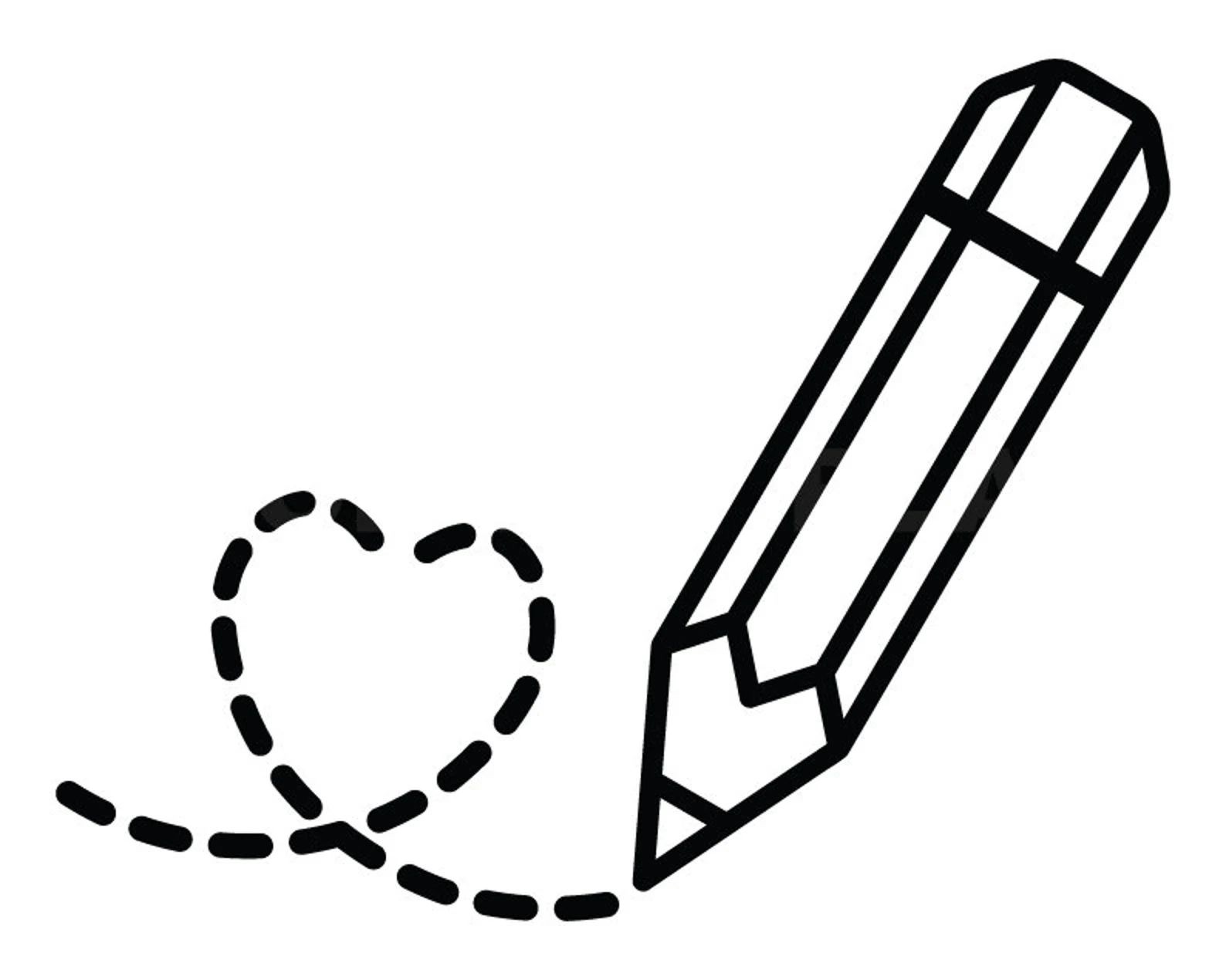 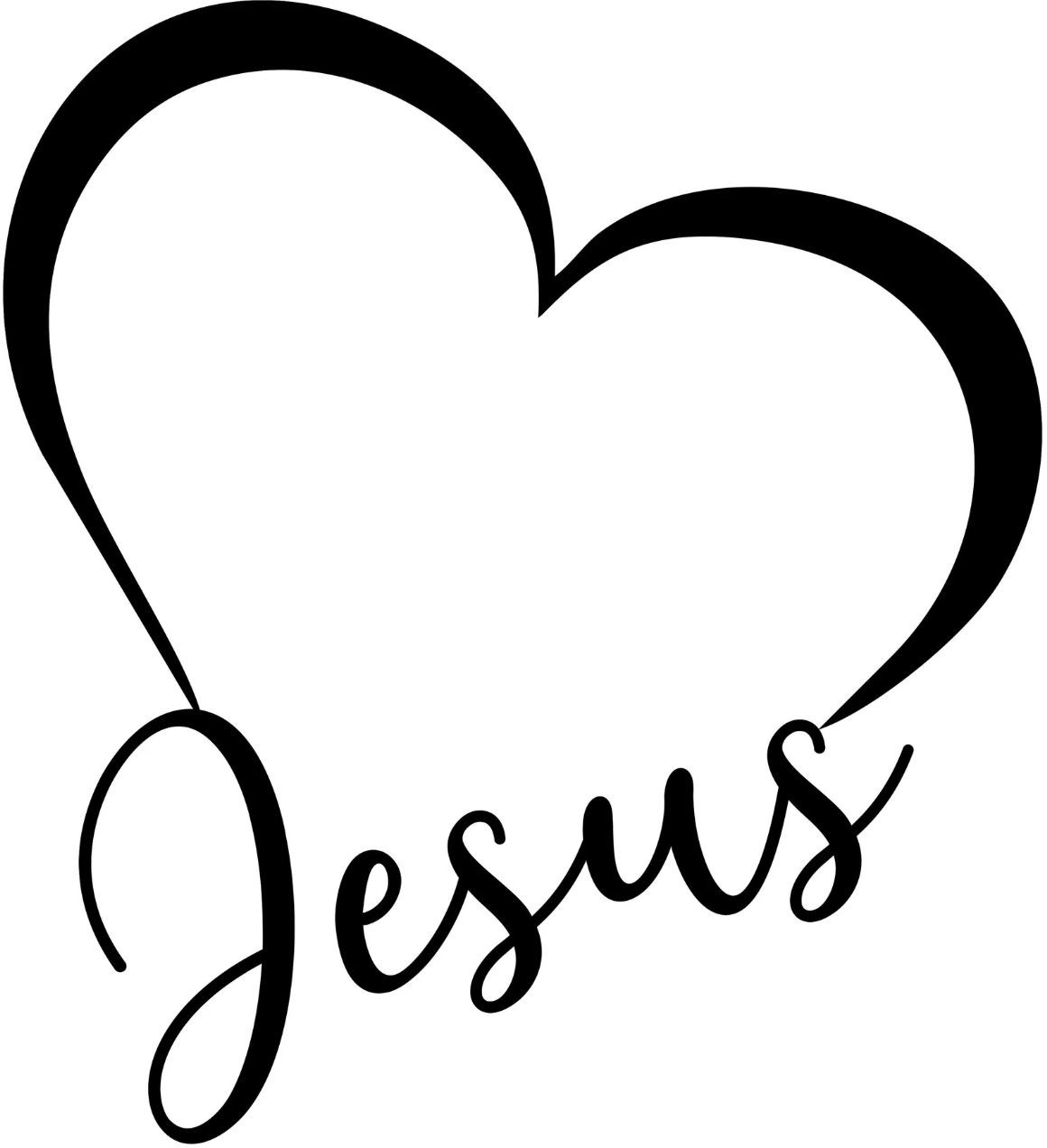 